                         МКОУ «Бугленская СОШ имени Ш.И.Шихсаидова  с.Буглен Буйнакский район РД 368210 e-mail: buglen_school@mail.ru                                                                                                                                                                   Утвержден:   директором МКОУ                                                                                                                                                   «Бугленская СОШ.                                                                                                                                         им. Ш.И.ШИХСАИДОВА»                                                                                                                                                                                                                            ________ Джаватовой А                                                                                                                                            зам. директора по в/р                                                                                                                                      ________Джахбаровой Д.Г.                                                                                                                                                    «__»______2017год                                                                ПЛАН ПО РЕАЛИЗАЦИИ РЕСПУБЛИКАНСКОЙ ЦЕЛЕВОЙ ПРОГРАММЫ ПО ТРУДОВО-ПРОФОРИЕНТАЦИОННОЙ РАБОТЕ. МКОУ «БУГЛЕНСКАЯ СОШ им.Ш.И. ШИХСАИДОВА»НА 2017-2018 уч.год28.10.17 год. МКОУ «Бугленская СОШ.имени Ш.И.Шихсаидова» Классный час во 2 «а» классе , классный руководитель Алиева Н.А. « Мы не только учиться, но и трудиться любим». 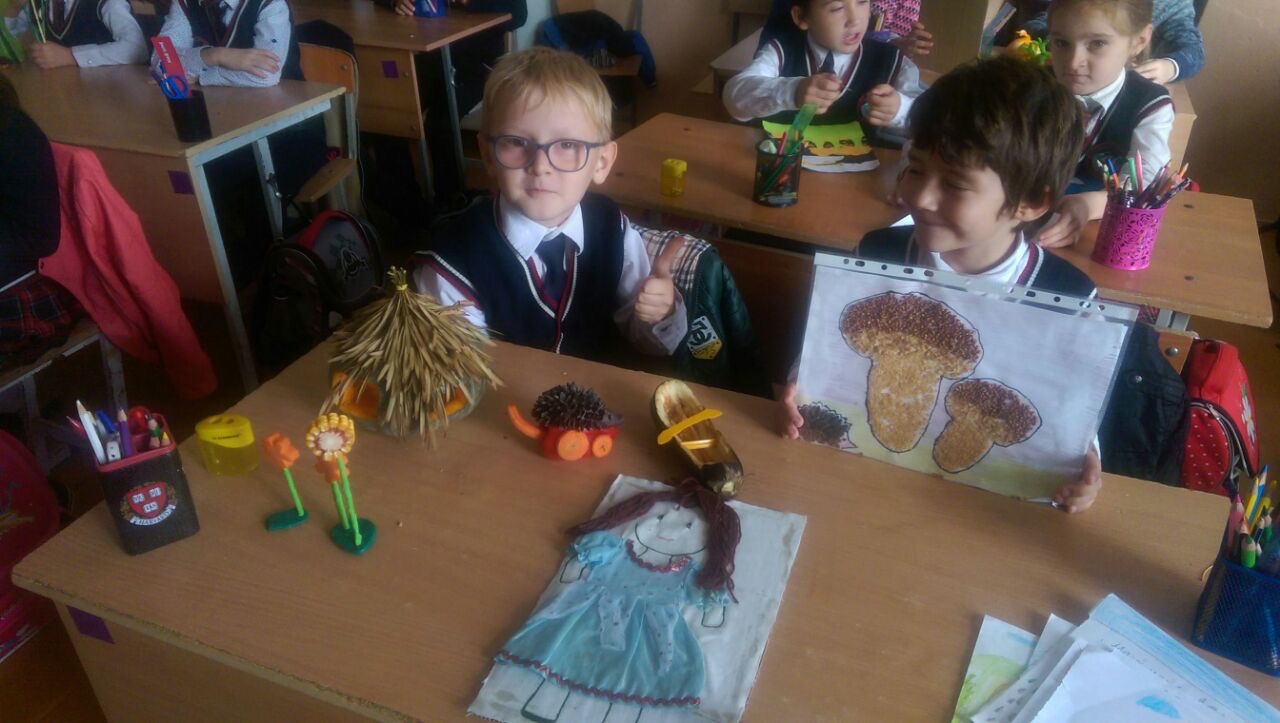 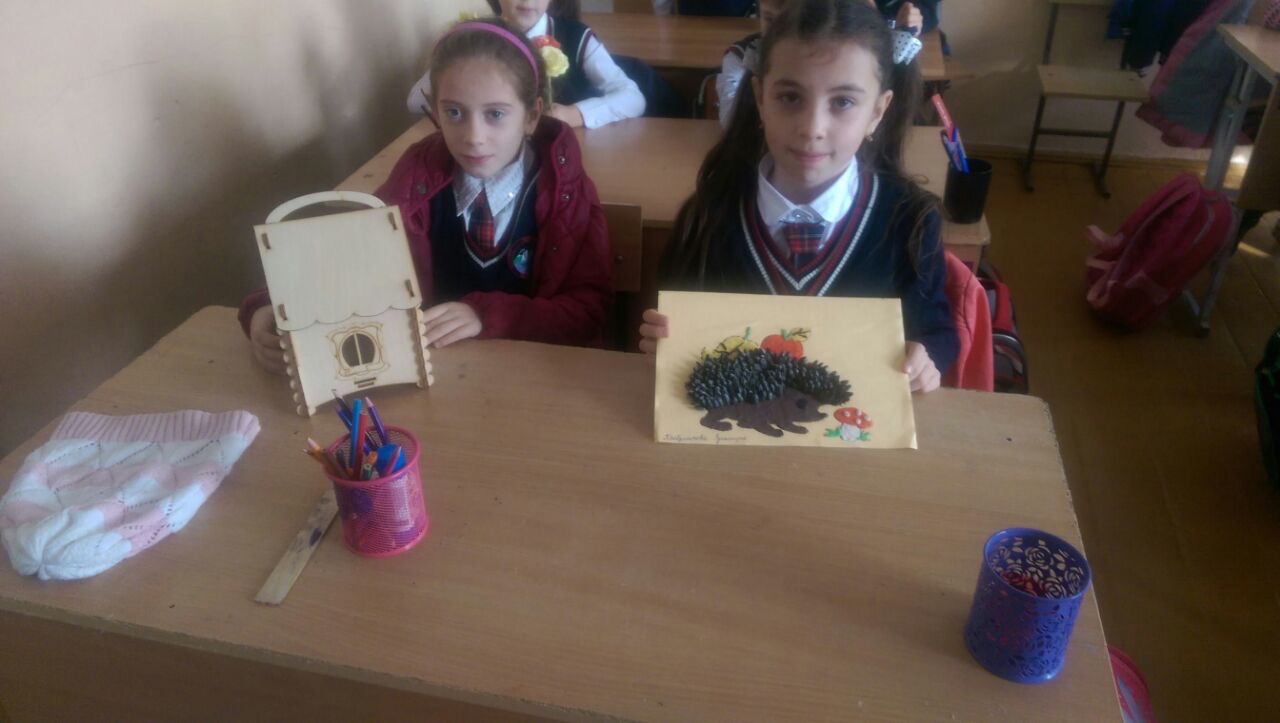 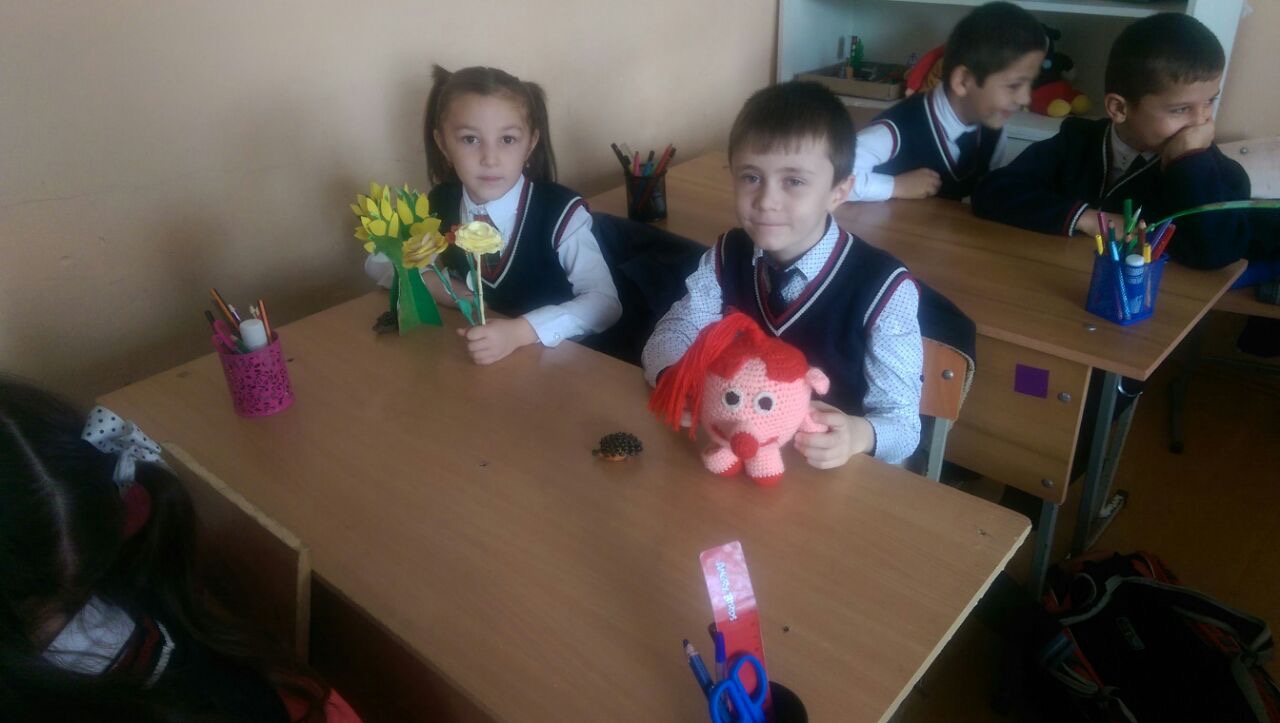 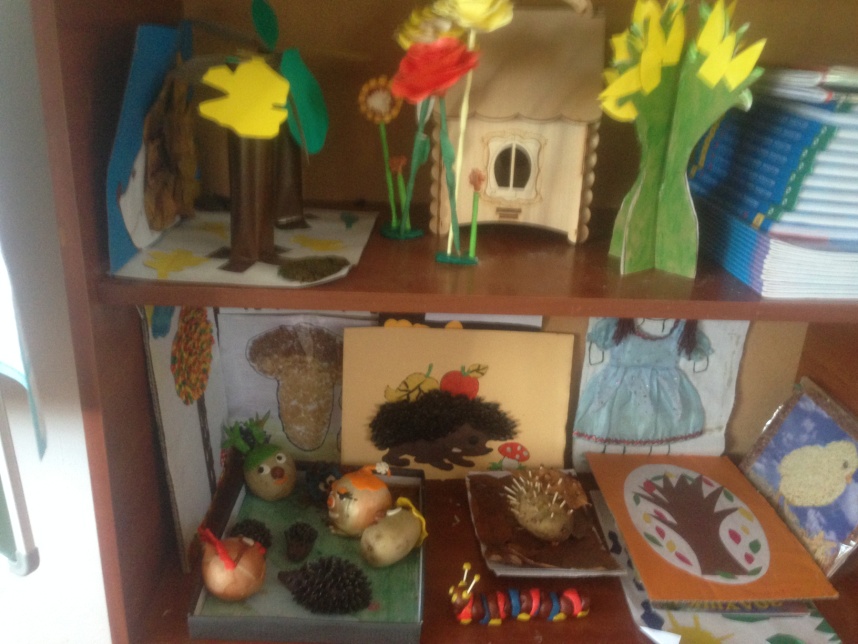 10.17.год общешкольный субботник  в МКОУ «Бугленская СОШ. имени Ш.И.Шихсаидова», по всему селу Буглен на каждый столб повесили таблички  агитационного содержания.  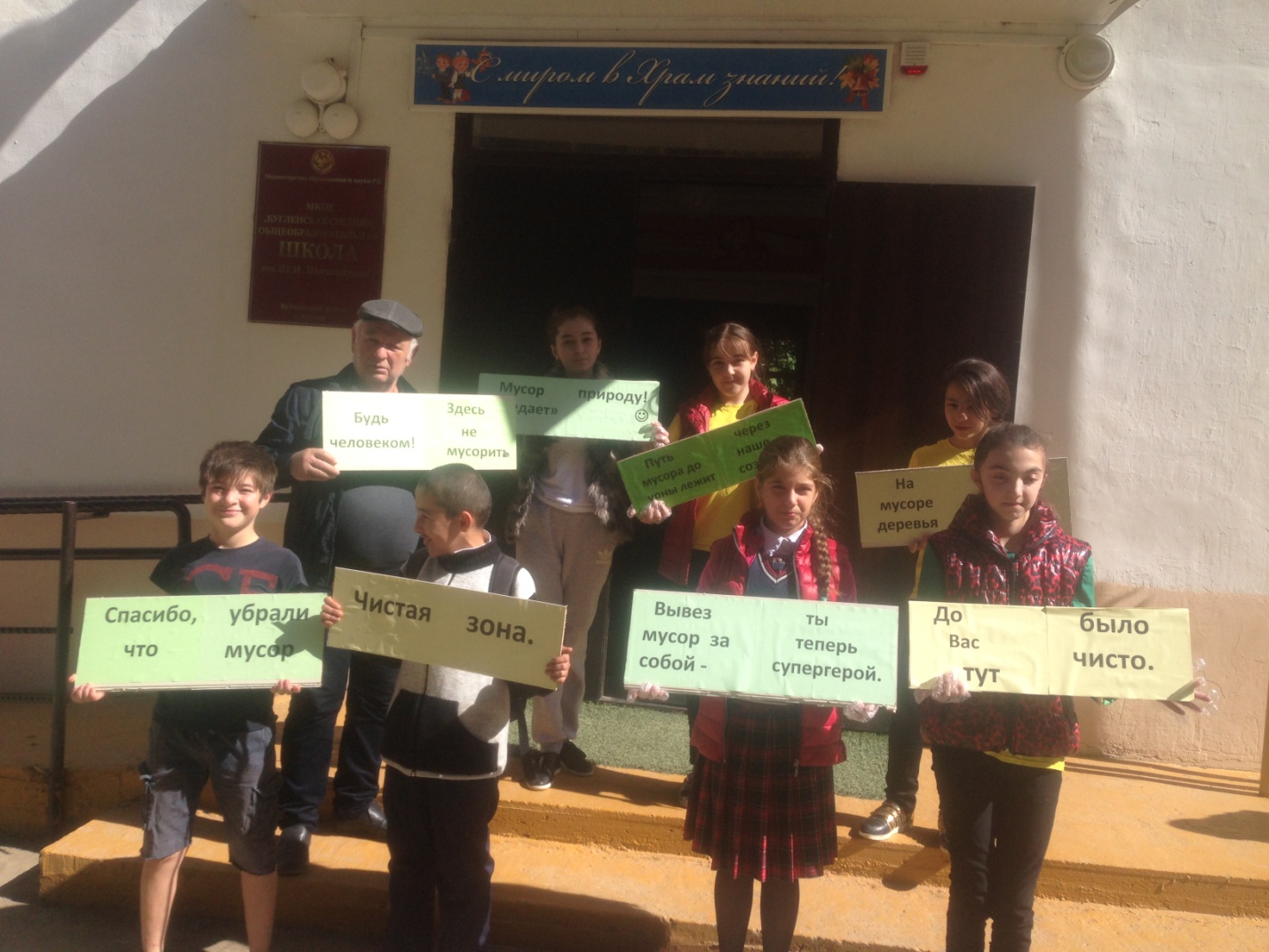 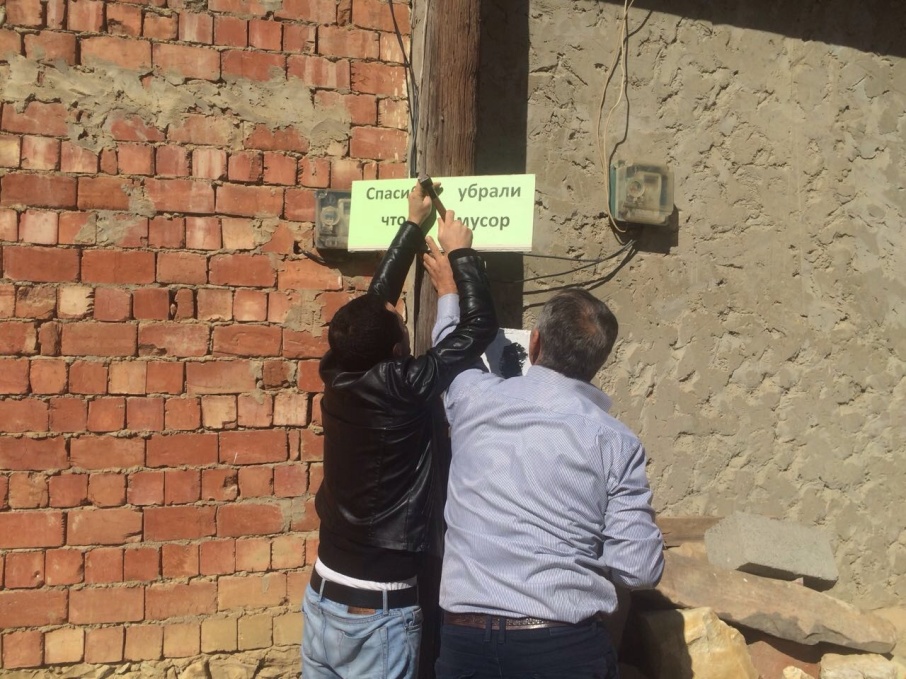 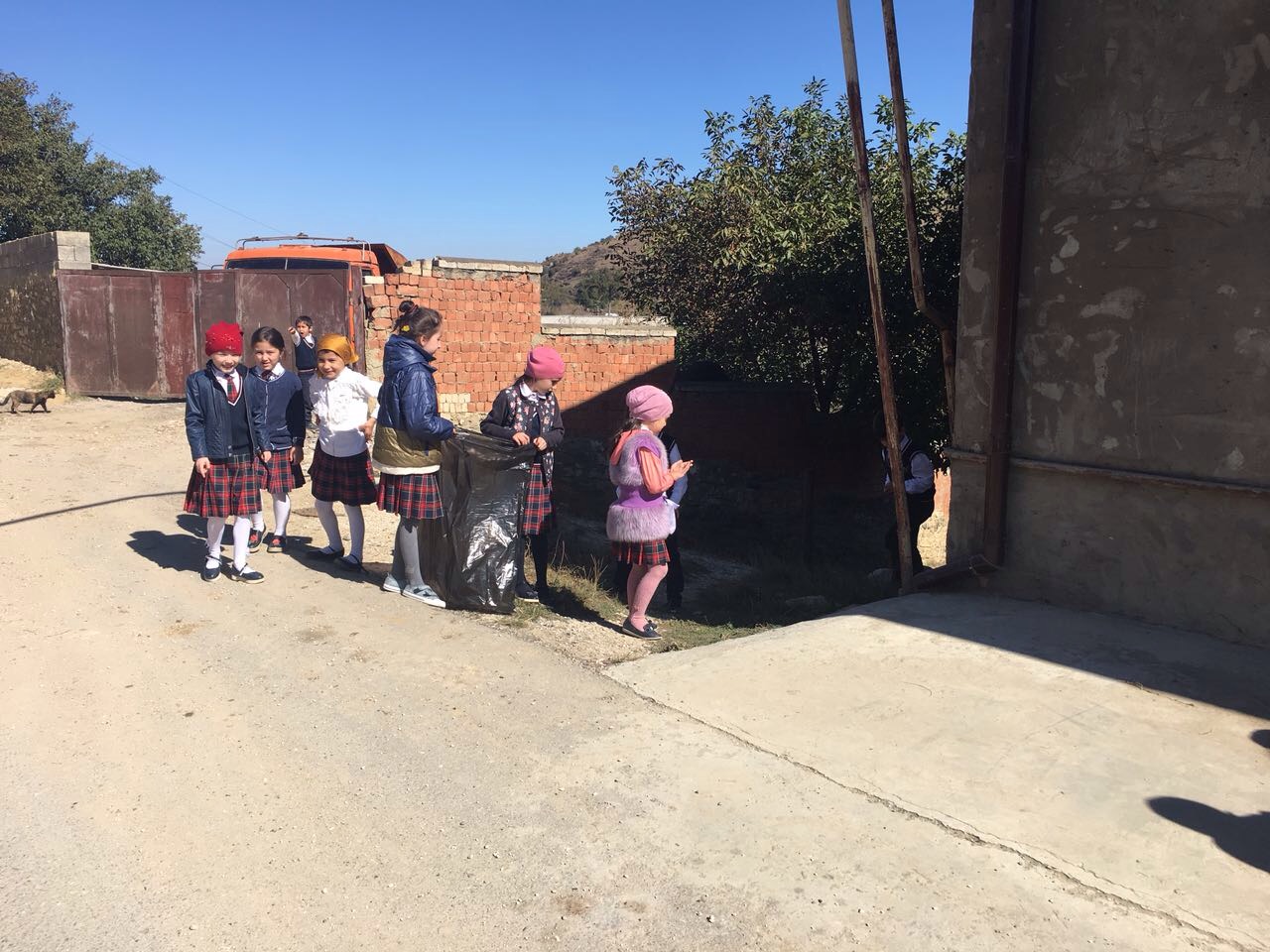 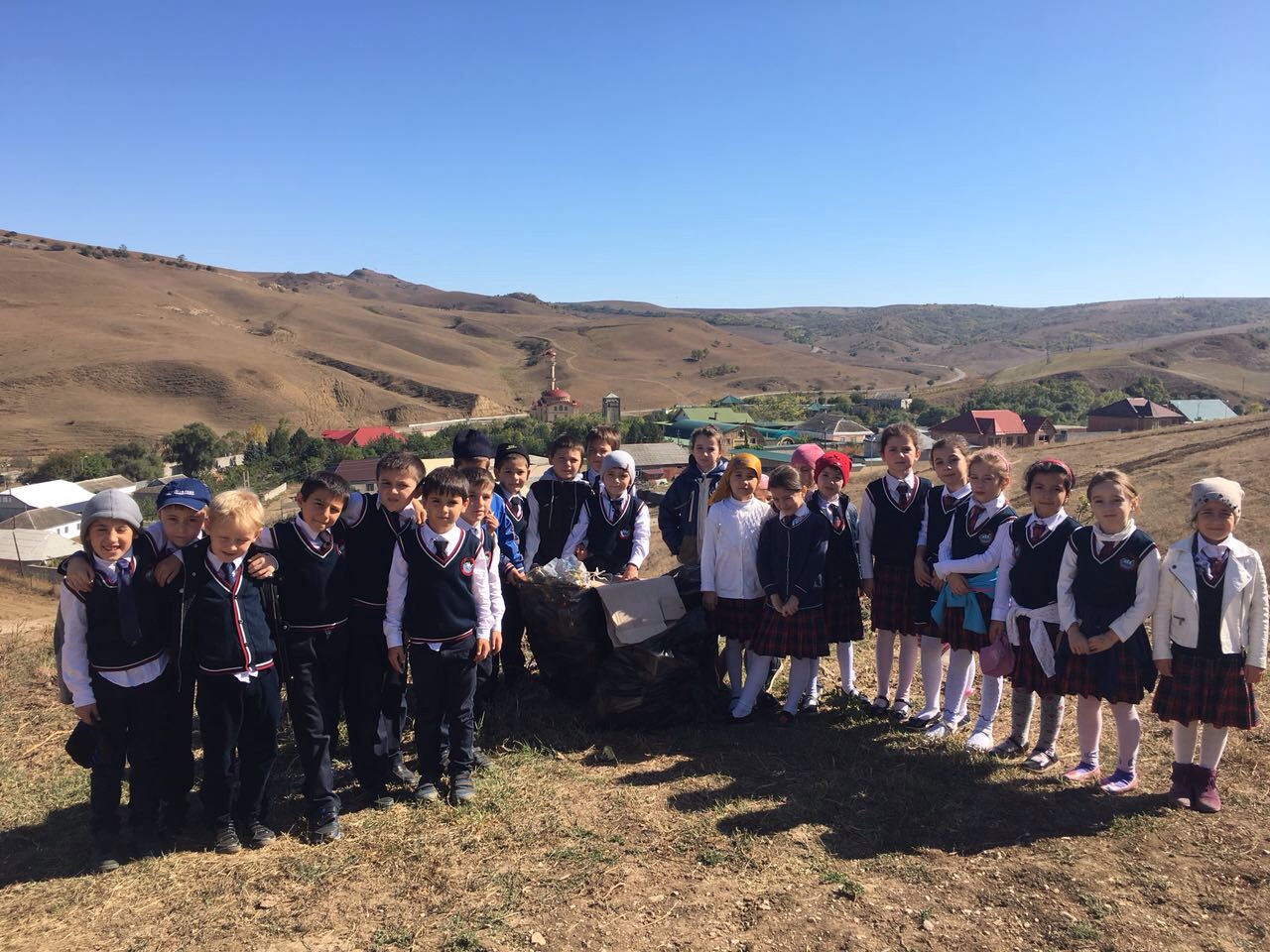 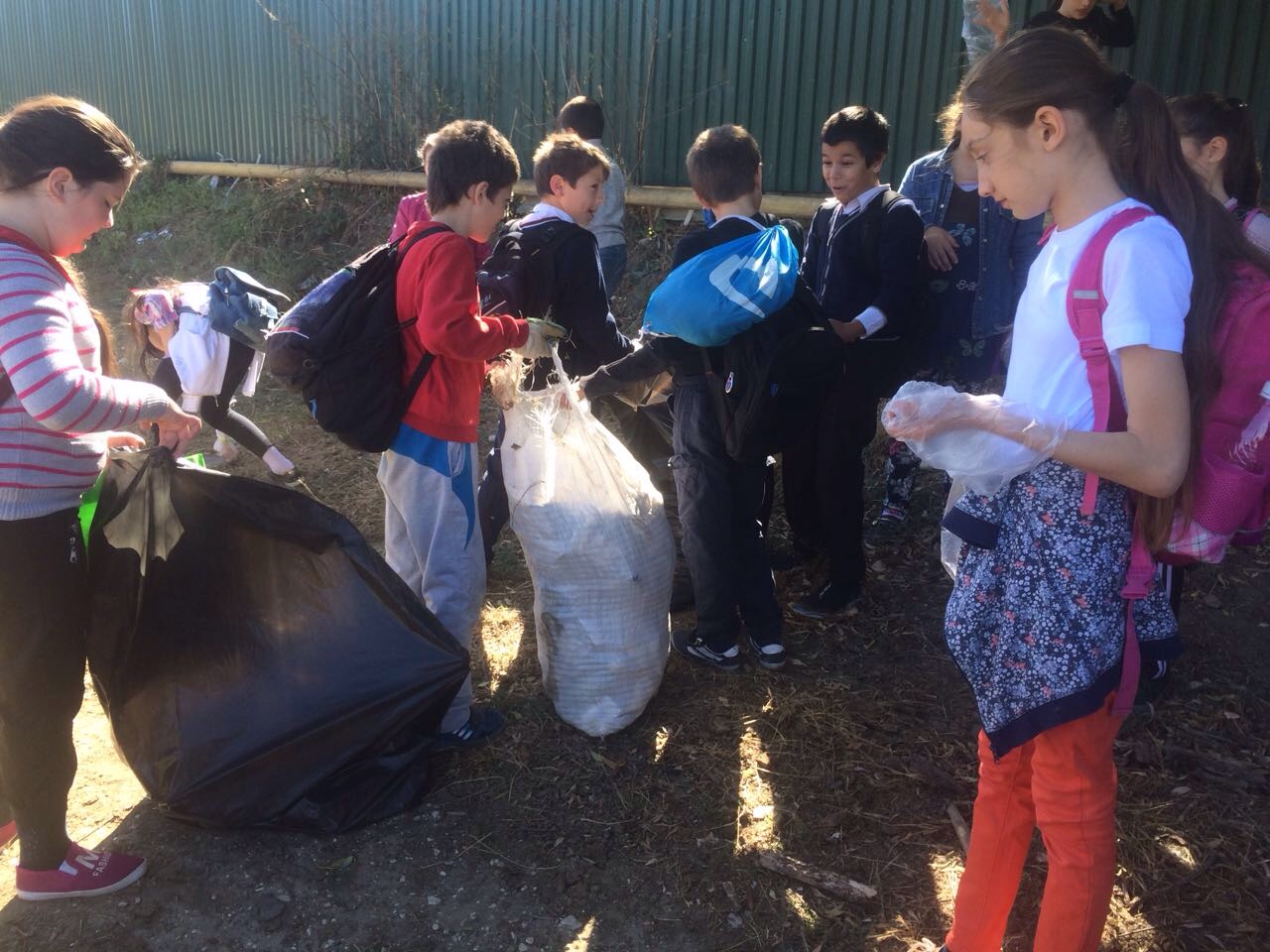 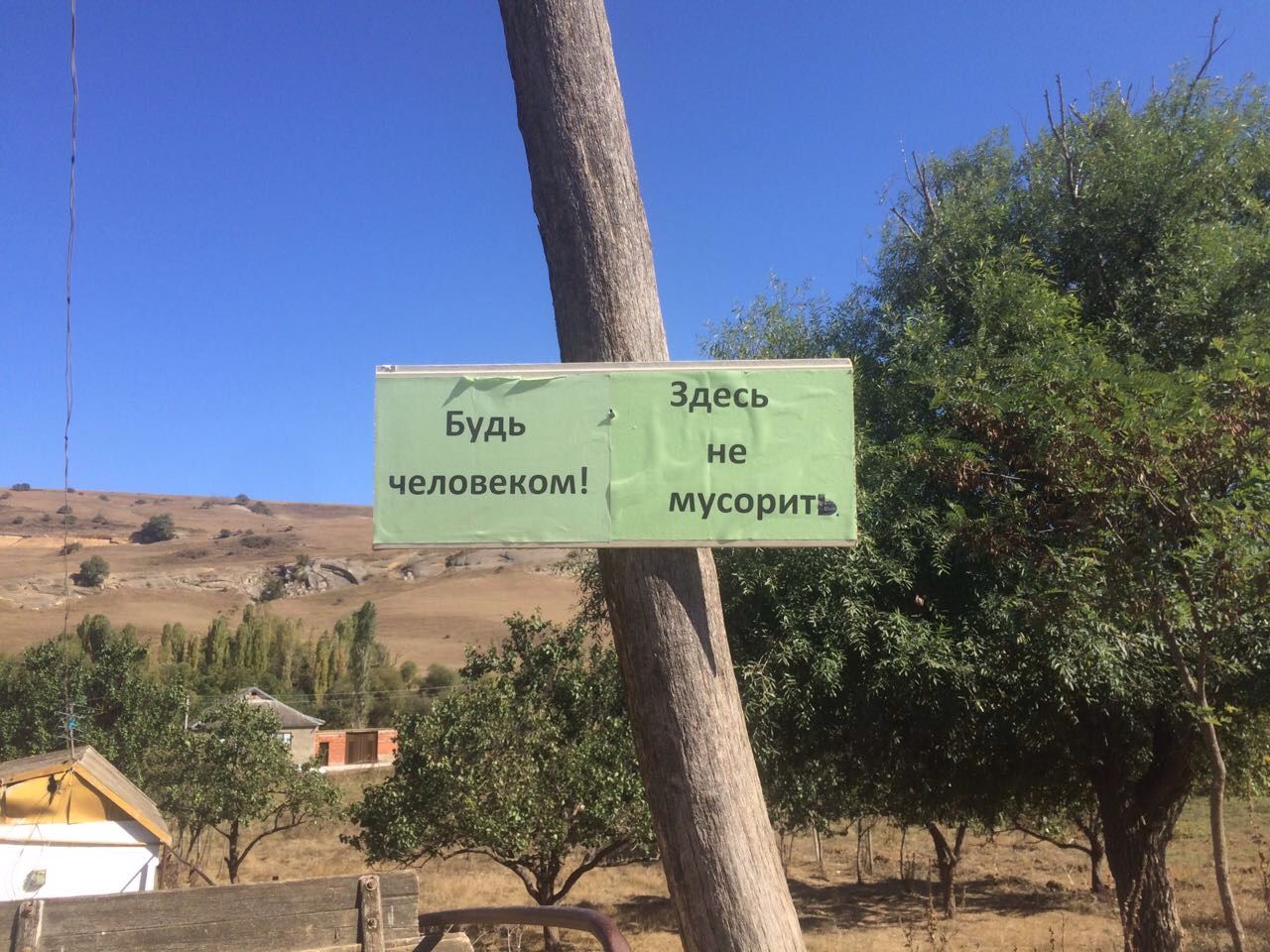                        Заместитель директора по ВР.________________Джахбарова Д.Г.№ Проводимые мероприятиякласскол.во.срокиОтветственныегости1Классный час: «МИР ПРОФЕССИЙ»21.15.11.17.Зам. по ВР.родители2Общешкольный субботник.1-1122623.10.17.директор зам.по в/р. классный руководитель социальный педагог,педагог психологродители3 В мастерской художника.5-84816.11.17.Зам. по ВР. ЛОГОПЕД.родители4Беседа в 1 «б » классе без труда не вынешь и рыбку из пруда.11617.11.17.зам.по в/рродители5 Радиолинейка «Все профессии важны все профессии нужны.»1-1122610.11.17г.Совет лидеров.Родители.6Встреча с представителями агропромышленного колледжа.8-1155Администрация школы.789Общешкольный субботник.1-112265.11.17г.Кл. рук.